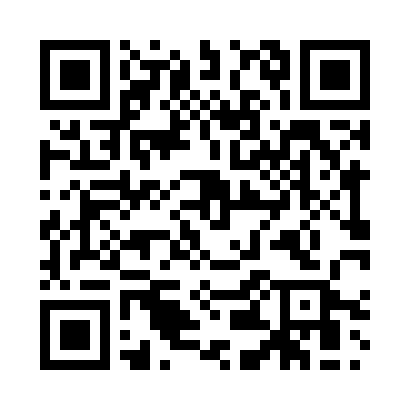 Prayer times for Steinegg, GermanyWed 1 May 2024 - Fri 31 May 2024High Latitude Method: Angle Based RulePrayer Calculation Method: Muslim World LeagueAsar Calculation Method: ShafiPrayer times provided by https://www.salahtimes.comDateDayFajrSunriseDhuhrAsrMaghribIsha1Wed3:516:041:225:228:4110:452Thu3:486:021:225:238:4210:473Fri3:456:011:225:238:4410:504Sat3:425:591:225:248:4510:525Sun3:395:571:225:248:4610:556Mon3:365:561:215:258:4810:587Tue3:335:541:215:268:4911:008Wed3:315:531:215:268:5111:039Thu3:285:511:215:278:5211:0510Fri3:255:501:215:278:5411:0811Sat3:225:481:215:288:5511:1012Sun3:195:471:215:288:5611:1313Mon3:165:451:215:298:5811:1614Tue3:135:441:215:298:5911:1815Wed3:105:431:215:309:0011:2116Thu3:075:411:215:309:0211:2417Fri3:055:401:215:319:0311:2618Sat3:055:391:215:319:0411:2919Sun3:045:381:215:329:0611:3120Mon3:045:371:215:329:0711:3121Tue3:035:361:225:339:0811:3222Wed3:035:341:225:339:0911:3223Thu3:035:331:225:349:1011:3324Fri3:025:321:225:349:1211:3425Sat3:025:311:225:349:1311:3426Sun3:025:311:225:359:1411:3527Mon3:015:301:225:359:1511:3528Tue3:015:291:225:369:1611:3629Wed3:015:281:225:369:1711:3630Thu3:015:271:225:379:1811:3731Fri3:005:271:235:379:1911:37